TRƯỜNG ĐẠI HỌC NHA TRANG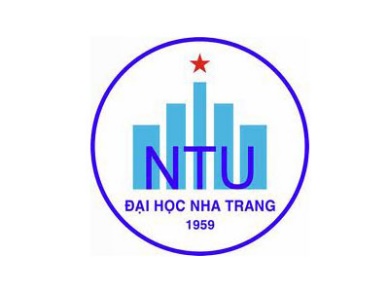 Khoa Ngoại NgữBộ môn: Thực hành TiếngĐỀ CƯƠNG HỌC PHẦN(Ban hành kèm theo Quyết định số: 1219/QĐ-ĐHNT ngày 16 tháng 11 năm 2021của Hiệu trưởng Trường Đại học Nha Trang)1. Thông tin về học phần:Tên học phần:					Tiếng Việt:			NGHE 4Tiếng Anh:			LISTENING 4	Mã học phần:				FLS331		Số tín chỉ:				2 (2-0)	Đào tạo trình độ:			Đại học					Học phần tiên quyết:		Nghe 3	2. Mô tả học phần: Học phần cung cấp cho người học phương pháp nghe theo các chủ đề: ngôn ngữ và giao tiếp, du lịch, công nghệ thông tin, thương mại. Ngoài ra, người học được rèn luyện các kỹ thuật nghe hiểu bài giảng, độc thoại, hội thoại, đoạn phỏng vấn dài theo các chủ đề trên và phương pháp làm bài kiểm tra quốc tế. Sau khi kết thúc học phần, người học có thể nghe hiểu đạt cấp độ B2 theo khung tham chiếu Châu Âu (CEFR).3. Mục tiêu: Giúp người học có đủ kiến thức (từ vựng, cấu trúc, v.v...) và kỹ năng cần thiết để nghe hiểu các bài nói thuộc chuyên ngành hoặc lĩnh vực quan tâm hay yêu thích; giúp người học phát triển những kỹ năng nghe như nghe hiểu được ý chính, nghe lấy thông tin chi tiết của các bài nói được trình bày với tốc độ nói bình thường; giúp người học vận dụng các kiến thức, kỹ năng trên để nghe hiểu đạt cấp độ B2 theo khung tham chiếu Châu Âu (CEFR).4. Chuẩn đầu ra (CLOs): Sau khi học xong học phần, người học có thể: Tổng hợp và sử dụng được vốn từ vựng tiếng Anh về các chủ đề khác nhau trong cuộc sống như ngôn ngữ và giao tiếp, du lịch, công nghệ thông tin, thương mại.Phân biệt được các kỹ thuật nghe hiểu như nghe hiểu ý chính, nghe lấy thông tin chi tiết của bài giảng, độc thoại, hội thoại, đoạn phỏng vấn dài.Nghe hiểu được ý chính, nghe lấy thông tin chi tiết của các bài giảng, độc thoại, hội thoại, đoạn phỏng vấn dài được trình bày với tốc độ nói bình thường.Vận dụng một số kỹ thuật nghe làm các dạng bài tập (trắc nghiệm khách quan chọn đáp án đúng, điền từ, xác định thông tin đúng, sai theo bài nghe, v.v) để làm các dạng bài kiểm tra quốc tế FCE (phần 2,3,4).Thực hiện thành thạo kỹ năng làm việc nhóm, cặp và tham gia tích cực vào giờ giảng.5. Ma trận tương thích giữa Chuẩn đầu ra học phần với Chuẩn đầu ra CTĐT ngành Ngôn ngữ Anh:6. Nội dung:7. Phương pháp dạy học:8. Đánh giá kết quả học tập: 9. Tài liệu dạy học: Ngày cập nhật: 18/11/2022	CHỦ NHIỆM HỌC PHẦN	TRƯỞNG BỘ MÔN	ThS. Ngô Quỳnh Hoa	ThS. Ngô Quỳnh HoaBAN CHỦ NHIỆM CTĐTTS. Võ Nguyễn Hồng LamCĐR HP (CLOs)CĐR CTĐT (PLOs)CĐR CTĐT (PLOs)CĐR CTĐT (PLOs)CĐR CTĐT (PLOs)CĐR CTĐT (PLOs)CĐR CTĐT (PLOs)CĐR CTĐT (PLOs)CĐR CTĐT (PLOs)CĐR CTĐT (PLOs)CĐR CTĐT (PLOs)CĐR HP (CLOs)12345678910aXXbXXcXXdXXeXXTT.Chủ đềNhằm đạt CLOsSố tiếtSố tiếtTT.Chủ đềNhằm đạt CLOsLTTH11.11.21.3Giới thiệu học phần Nghe 3 và phương pháp họcNội dung học phần nghe 3Sơ lược các dạng bài nghe và các đặc điểm văn nói tiếng Anh trong các bài phỏng vấn, diễn thuyếtPhương pháp học nghe các bài phỏng vấn, diễn thuyếte2022.12.2Giáo dục Đời sống sinh viên Giáo dục đại họca, b, c, d, e7033.13.2Sức khoẻSức khỏe và các loại bệnh thường gặpPhương pháp sống khoẻ mạnha, b, c, d, e7044.14.2Phương tiện truyền thôngCác phương tiện truyền thông Ưu điểm và nhược điểm của truyền thônga, b, c, d, e7055.15.2Văn hoáPhong tục văn hóa các nước trên thế giớiGiao thoa văn hóa và sốc văn hóaa, b, c, d, e70TT.Phương pháp dạy họcÁp dụng cho chủ đềNhằm đạt CLOs1Thuyết giảng, thảo luận 1e2Thuyết giảng, thảo luận, sử dụng phim tư liệu trong giảng dạy, tổ chức học tập theo nhóm2-3-4-5a, b, c, d, eTT.Hoạt động đánh giáNhằm đạt CLOsTrọng số (%)1Đánh giá quá trìnha, b, c, d, e50%2Thi cuối kỳa, b, c, d50%TT.Tên tác giảTên tài liệuNăm xuất bảnNhà xuất bảnĐịa chỉ khai thác tài liệuMục đích sử dụngMục đích sử dụngTT.Tên tác giảTên tài liệuNăm xuất bảnNhà xuất bảnĐịa chỉ khai thác tài liệuTài liệu chínhTham khảo1Roy Norris Ready for FCE2008Macmillan Publishers LimitedInternet (http://ebooktienganh.com)x2Paul A Davies & Tim Falla FCE Result2008Oxford University PressInternet (http://ebooktienganh.com)x3John Naunton & John HughesSpotlight on FCE2009Heinle Cengage LearningInternet (http://ebooktienganh.com)x4Jami Hanreddy & Elizabeth Whalley Mosaic 12008Mac Graw HillThư việnx5Ellen KisslingerContemporary topics 22002Pearson Education LimitedThư việnx6FCE 2004Cambridge University PressThư việnx